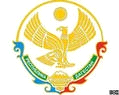 Республика Дагестан Министерство образования и науки Республики ДагестанМуниципальное казенное общеобразовательное учреждение«Огузерская средняя общеобразовательная школа»Кизлярского района Республики Дагестан  368826, РД, Кизлярский район, с. Огузер, ул.  Советская 16, ogHYPERLINK «mailto:og.schkola@yandex.ru».HYPERLINK «mailto:og.schkola@yandex.ru»schkolaHYPERLINK «mailto:og.schkola@yandex.ru»@HYPERLINK «mailto:og.schkola@yandex.ru»yandexHYPERLINK «mailto:og.schkola@yandex.ru».HYPERLINK «mailto:og.schkola@yandex.ru»ru                                                           Приказ № 1717.01.2023г.Об организации работы по введению обновленных ФГОС СОО МКОУ «Огузерская СОШ»В соответствии с приказом Министерства просвещения Российской Федерации от 12.08.2022 № 732 «О внесении изменений в федеральный государственный образовательный стандарт среднего общего образования», утвержденный приказом Министерства образования и науки Российской Федерации от 17.05.2012 № 413» (зарегистрирован Минюстом России 12.09.2022, регистрационный № 70034)п р и к а з ы в а ю:Зам. директору по УВР Кувандыковой М.К.Ознакомить педагогический коллектив МКОУ «Огузерская  СОШ» с содержанием приказа Министерства просвещения Российской Федерации от 12.08.2022 № 732 «О внесении изменений в федеральный государственный образовательный стандарт среднего общего образования (далее – ФГОС СОО)», утвержденный приказом Министерства образования и науки Российской Федерации от 17.05.2012 № 413», а также информационно разъяснительного письма Министерства просвещения Российской Федерации об основных изменениях, внесенных в федеральный государственный образовательный стандарт среднего общего образования, и организации работы по его введению под подпись в срок до 30.01.2023.Проанализировать потребность в повышении квалификации педагогов в МКОУ«Огузерская СОШ» в срок до 30.01.2023.Обеспечить методическое сопровождение введения ФГОС СОО с 01.09.2023.Разработать план методической работы по подготовке к введению ФГОС СОО.Разработать	проект	основной	образовательной	программы	среднего	общего образования МОУ «Огузерская  СОШ» в срок до 20 марта 2023 года.Разработать план внутришкольного контроля по реализации ФГОС СОО на 2023-2024 учебный год в срок до 20.03.2023Утвердить рабочую группу по введению ФГОС СОО (приложение 1).Утверждение дорожной карты по введению ФГОС СОО в МКОУ «Огузерская СОШ» (Приложение 2)Обеспечить условия для введения ФГОС СОО в МКОУ «Огузерская СОШ» с 01.09.2023.Контроль за исполнением данного приказа оставляю за собой.Директор МКОУ «Огузерская СОШ»	Куртусунова Ю.К.Приложение 1 к приказу №17 от 17.01.23СОСТАВрабочей группы по введению обновленных федеральных государственных образовательных стандартов среднего общего образованияМКОУ «Огузерская СОШ»Приложение 2 к приказу №17 от 17.01.2023 годаДорожная карта мероприятий по обеспечению перехода на новые ФГОС НОО, ООО и СООна 2023-2027 годыМОУ «Сергиевская СОШ»№Статус члена рабочейгруппыФИОЗанимаемая должность1РуководительКуртусунова Ю.К.Директор2Заместитель руководителя рабочейгруппыКувандыкова М.К.Зам. директора по УВР3Рамазанова Г.Ю.Зам. директора по ВР4Члены рабочей группыЯмуржиева М.Т.Руководитель МО учителей начальныхклассов4Члены рабочей группыЭскендирова Н.А.Руководитель МО учителей гуманитарногоцикла4Члены рабочей группыСунчалиева З.М.Руководитель МО естественно-математического цикла4Члены рабочей группыАмитова А.М.Руководитель МО учителей технологии , физической культуры,ОБЖ, ИЗО и музыки№ п/пМероприятияСроки исполненияРезультат1. Организационное обеспечение постепенного перехода на обучение по новым ФГОС СОО1. Организационное обеспечение постепенного перехода на обучение по новым ФГОС СОО1. Организационное обеспечение постепенного перехода на обучение по новым ФГОС СОО1. Организационное обеспечение постепенного перехода на обучение по новым ФГОС СОО1.1Создание рабочей группы по обеспечению перехода на новые ФГОС СООЯнварь2023Приказ о создании рабочих групп по обеспечениюпереходана ФГОС ООО1.2Проведение общешкольного родительского собрания, посвященного постепенному переходу на новые ФГОС НОО, ОООиСОО за период 2022— 2027годовАвгуст 2023годаПротокол общешкольного родительскогособрания, посвященного постепенному переходу на новые ФГОС НОО, ООО и СОО за период 2022-2027 годов1.3Проведение классных родительских собраний в 10-х классах,посвященных переходу на новые ФГОС СООMaй, 2023 годаПротоколы классных родительских собраний в 10-х классах, посвященных переходу на новые ФГОС СОО1.4Проведение просветительских мероприятий, направленных на повышение компетентности педагогов образовательнойорганизации и родителей обучающихсяЕжегодно, в течение учебного года в соответствии с графикомАналитические отчеты зам. директора опроведенныхпросветительских мероприятиях Пакет информационно- методическихматериаловРазделы на сайте ОО1.5Анализ имеющихся в образовательной организации условий и ресурсного обеспечения реализации образовательных программ СОО в соответствии стребованиями новых ФГОС СООДекабрь 2022 годаАналитическая записка об оценке условий образовательной организации с учетом требований новых ФГОС СОО1.6Анализ соответствия материально-технической базы образовательной организации для реализации ООП НОО и ООО действующим санитарным и противопожарным нормам, нормам охраны трудаДекабрь 2022 -июнь 2023 годаАналитическая записка об оценкематериально- технической базы реализации ООП НОО и ООО, приведение ее в соответствие с требованиями новых ФГОС НОО и ООО1.7Комплектованиебиблиотеки УМК по всем предметам учебных планов для реализации новых СОО в соответствии сФедеральным перечнем учебниковЕжегодно до 1сентября 2023-2027 годовНаличие утвержденного и обоснованного списка учебниковдля реализации новых ФГОС СОО.Формирование ежегодной заявки на обеспечение образовательной организации учебниками в соответствиис Федеральнымперечнем учебников1.8Разработка и реализация моделей сетевого взаимодействия образовательной организации и учреждений дополнительного образования детей,учреждений культуры и спорта, средних специальных и высших учебных заведений, учреждений культуры, обеспечивающихреализацию СОО в рамках перехода на новые ФГОС СООсентябрь 2023 годаМодели сетевого взаимодействия Договоры о сетевом взаимодействии2. Нормативное обеспечение постепенного перехода на обучение по новым ФГОССОО2. Нормативное обеспечение постепенного перехода на обучение по новым ФГОССОО2. Нормативное обеспечение постепенного перехода на обучение по новым ФГОССОО2. Нормативное обеспечение постепенного перехода на обучение по новым ФГОССОО2.1Формирование банка данных нормативно- правовых документов федерального, регионального,муниципального уровней, обеспечивающих переходна новые ФГОС СООВ течение всего периодаБанк данных нормативно- правовых документовфедерального, регионального, муниципального уровней, обеспечивающих реализацию ФГОС СОО2.2Изучение документов федерального, регионального уровня, регламентирующих введение ФГОС СООВ течение всего периодаЛисты ознакомления сдокументами федерального, регионального уровня, регламентирующими введение ФГОССОО2.3Внесение изменений в программу развития образовательной организацииянварь 2023 годаПриказ о внесении изменений в программу развития образовательнойорганизации2.4Разработка приказов, локальных актов, регламентирующихвведение ФГОС НОО и ФГОС ОООМарт 2023 годаПриказы, локальные акты, регламентирующие переход на новыеФГОС НОО и ФГОС ООО2.5Приведение в соответствие с требованиями новых ФГОС НОО и ОООдолжностных инструкций работниковобразовательной организацииДо 01.09.2023Должностные инструкции2.6Разработка на основе примерной основной образовательной программы СОО основнойобразовательной программы СООДо 01.05.2023Протоколы заседаний рабочей группы поразработке основной образовательной программы СОО. Основная образовательная программа СОО2.7Утверждение основных образовательных программ СООДо 01.09.2023Протокол заседания педагогическогосовета.Приказ об утверждении образовательных программ СОО2.8Разработка учебных планов, планов внеурочной деятельности для 10 -х по новым ФГОССОО на 2023/24 учебный годАвгуст 2023 года, Август 2024 года,Учебный план СОО.План внеурочной деятельности СОО2.9Разработка и утверждение рабочих программпедагогов по учебным предметам, учебным курсам (в том числе и внеурочной деятельности) и учебным модулямучебного плана для 10-х классов на 2023/24учебный год в соответствии стребованиями новых ФГОС СООДо 31 августа2023 годаРабочие программы педагогов по учебным предметам, учебным курсам (в том числе и внеурочной деятельности) и учебным модулям учебного плана для 10 -х классов2.10Утверждение списка учебников для уровней СООЕжегодноПриказ об утверждении списка учебников для уровнейСОО с приложением данного списка2.11Внесение изменений в«Положение о формах, периодичности, порядке текущего контроля успеваемости и промежуточной аттестации обучающихся» в части введения комплексного подхода к оценке результатовобразования:предметных, метапредметных, личностных всоответствиис новыми ФГОС СООДо 1 сентября2023 годаПоложение о формах, периодичности,порядке текущего контроля успеваемости и промежуточной аттестации обучающихся.Протокол педсовета об утвержденииизменений в«Положение о формах, периодичности, порядке текущего контроля успеваемости и промежуточной аттестации обучающихся» в части введения комплексного подхода к оценке результатов образования: предметных, метапредметных, личностных в соответствии с новыми ФГОС СОО.Приказ об утверждении изменений в«Положение о формах, периодичности, порядке текущего контроля успеваемости и промежуточной аттестации обучающихся» в части введения комплексногоподхода к оценкерезультатов образования: предметных, метапредметных, личностных в соответствии с новымиФГОС СОО.3. Методическое обеспечение постепенного перехода на обучение по новым ФГОССОО3. Методическое обеспечение постепенного перехода на обучение по новым ФГОССОО3. Методическое обеспечение постепенного перехода на обучение по новым ФГОССОО3. Методическое обеспечение постепенного перехода на обучение по новым ФГОССОО3.1Разработка плана методической работы, обеспечивающей сопровождение постепенного перехода наобучение по новым ФГОС СООДо 1 сентября2023 годаПлан методической работы. Приказ об утверждении плана методической работы3.2Корректировка плана методической работы с ориентацией на проблемы перехода на СООИюнь (ежегодно с 2023 по 2026годы)План методической работы3.3Изучение нормативныхдокументов по переходу на новые ФГОС СООпедагогическим коллективомВ течение учебного года в соответствии с планами ШМО, ежегодно сдекабря 2022 по2026 годыПланы работы МО. Протоколы заседаний МО3.4Обеспечение консультационной методической поддержки педагогов по вопросам реализации ООП СОО ипо новым ФГОС СООВ течение всего периода с 2022 по 2027 годыПлан работы методического советаобразовательной организации.Планы работы МО. Аналитическая справка зам. директора поУВР3.5Организация работы по психологопедагогическому сопровождению постепенного перехода на обучение по новым ФГОССООВ течение всего периода с 2022 по 2027 годыПлан работы педагога-психолога.Аналитическая справка замдиректора поУВР3.6Формирование плана ВШК в условиях постепенного перехода на новые ФГОС СОО и реализации ООП СОО по новым ФГОССООДо 1 сентябряежегодно с 2023по 2026 годыПлан ВШК на учебный год. Аналитические справки по итогам ВШК4. Кадровое обеспечение постепенного перехода на обучение по новым ФГОС СОО4. Кадровое обеспечение постепенного перехода на обучение по новым ФГОС СОО4. Кадровое обеспечение постепенного перехода на обучение по новым ФГОС СОО4. Кадровое обеспечение постепенного перехода на обучение по новым ФГОС СОО4.1Анализ кадрового обеспечения постепенного перехода на обучение по новым ФГОС СООДекабрь 2022 годаАналитическая справка замдиректора поУВР4.2Поэтапная подготовка педагогических и управленческих кадров кпостепенному переходу на обучение по новым ФГОС НОО, ООО и СОО:разработка и реализация ежегодного плана-графика курсовой подготовкипедагогических работниковЕжегодно в течение всего периода с января 2023по Сентябрь 2023 годПлан курсовой подготовки с охватом в100 процентовпедагогических работников, реализующих ООП СОО4.3Распределение учебной нагрузки педагогов на учебный годДо 25 августа ежегодно в период с 2023 по 2024 годыПриказ об утверждении учебнойнагрузки на учебный год5. Информационное обеспечение постепенного перехода на обучение по новым ФГОССОО5. Информационное обеспечение постепенного перехода на обучение по новым ФГОССОО5. Информационное обеспечение постепенного перехода на обучение по новым ФГОССОО5. Информационное обеспечение постепенного перехода на обучение по новым ФГОССОО5.1Размещение на сайте образовательной организацииинформационных материалов о постепенном переходе на обучение поновым ФГОС СООВ течение всего периода сдекабря 2022 по2026 годыСайт образовательной организации Пакетинформационно-методических материалов5.2Информирование родительской общественности о постепенном переходе наобучение по новым ФГОСЕжеквартально в течение всего периода с 2023по 2026 годыСайт образовательной организации, страницы школы в социальных сетях,информационный стенд в холле образовательнойСООорганизации5.3Информирование о нормативно-правовом,программном, кадровом, материально-техническом и финансовом обеспечении постепенного перехода наобучение по новым ФГОС СООЕжеквартально в течение всего периода с 2023по 2026 годыСайт образовательной организации, страницы школы в социальныхсетях,информационный стенд в холле образовательной организации6. Материально-техническое обеспечение постепенного перехода на обучение поновым СОО6. Материально-техническое обеспечение постепенного перехода на обучение поновым СОО6. Материально-техническое обеспечение постепенного перехода на обучение поновым СОО6. Материально-техническое обеспечение постепенного перехода на обучение поновым СОО6.1Анализ материально- технического обеспечения реализации ФГОС НОО и ФГОС ОООВ течение 20222023 учебного годаАнализ материально- техническогообеспечения6.2Обеспечение соответствия материально-техническойбазы требованиям ФГОС НОО и ФГОС ОООВ течение годаОбеспечение соответствия материально-технической базы6.3Обеспечение соответствия Санитарно-гигиеническихусловий требованиям ФГОС и СанПиНПостоянно в течение годаОбеспечение соответствия санитарно-гигиенических условий требованиям ФГОС и СанПиН6.4Обеспечение соответствия условий реализации ООП противопожарным нормам, нормам охраны трудаработников ООПостоянно в течение годаОбеспечение соответствия условий реализации ООП противопожарнымнормам, нормам охраны трудаработников ОО6.5Обеспечение соответствия Информационно- образовательной среды требованиям ФГОСПостоянно в течение годаОбеспечение соответствияИнформационно-образовательной средытребованиям ФГОС6.6Обеспечение укомплектованности Библиотечно-информационного центрапечатными и электроннымиобразовательными ресурсамиМарт 2023 -2026Обеспечение укомплектованностиБиблиотечно-информационного центрапечатными иэлектронными образовательными ресурсами6.7Наличие доступа к электроннымобразовательным ресурсам (ЭОР), размещенным вфедеральных,региональных и иных базах данныхПостоянно в течение годаНаличие доступа к электронным образовательным ресурсам (ЭОР), размещенным вфедеральных, региональных и иных базах данных6.8Обеспечениеконтролируемого доступа участников образовательнойдеятельности кПостоянно втечение годаОбеспечение	контролируемогодоступа	участников образовательнойдеятельности	к информационныминформационным образовательным ресурсам в сети Интернетобразовательным ресурсам в сетиИнтернет7. Финансово-экономическое обеспечение постепенного перехода на обучение по новым ФГОС СОО7. Финансово-экономическое обеспечение постепенного перехода на обучение по новым ФГОС СОО7. Финансово-экономическое обеспечение постепенного перехода на обучение по новым ФГОС СОО7. Финансово-экономическое обеспечение постепенного перехода на обучение по новым ФГОС СОО7.1Определение объема расходов, необходимых для реализации ООП идостижения планируемых результатовдекабрьСмета7.2Корректировка локальных актов, регламентирующих установление заработной платы работников образовательной организации, в том числе стимулирующих надбавок и доплат, порядка иразмеров премированияСентябрь- декабрьЛокальные акты7.3Заключениедополнительных соглашений к трудовому договору спедагогическими работникамисентябрьДополнительные соглашения